2.класс Английский язык 2.группа13. 05 средаClasswork: Упр.1 (прослушать аудиозапись 199 по ссылке здесь). Упр. 2 выписать новые слова в словарь и найти их транскрипцию и перевод здесь. Слова выучить. Упр. 3.(письменно), Упр. 4, 5, 6  устно стр. 45. – 46. Homework: Упр. 1, 3, 4 (рис.1. – 3.) Сдача и оценивание заданий: До 15.05 фотографируйте свои тетради с выполненными заданиями. Далее отправляйте их мне на почту nasridinovaalina@yandex.ru. В теме письма пишите фамилию, имя, класс, группу (ребенка). За эту работу поставлю оценку.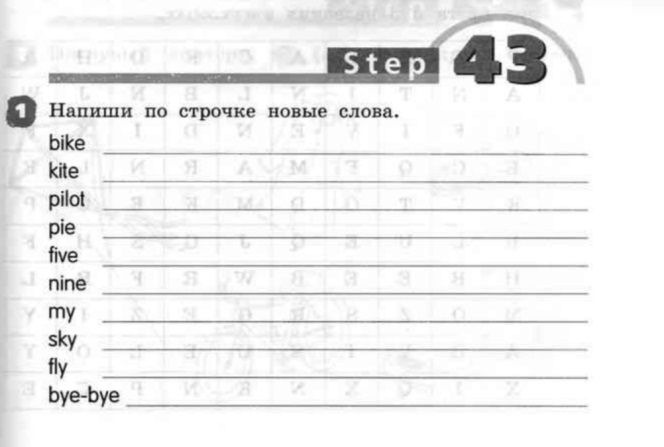 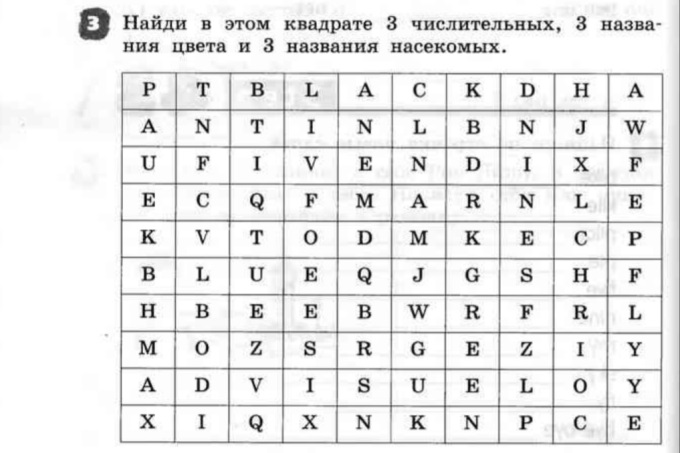 рис. 1.рис. 2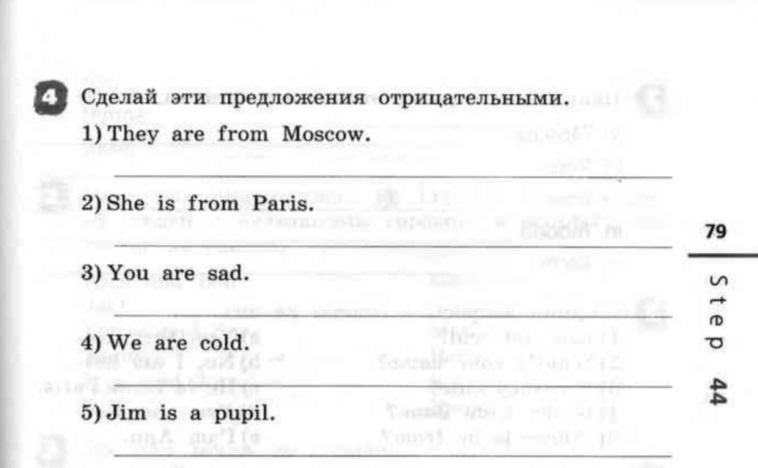 рис.3.